Tarps Now Increases Focus on Heavy Duty Tarps Serving the Construction Industry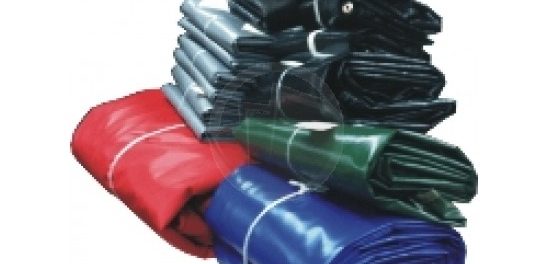 Company Increases Commitment to Tarp Covering Product serving North American EPC ContractorsSt. Joseph, Michigan, 2020-Feb-26 — /EPR Network/ — Tarps Now® is pleased to announce the addition of new lines of Super Heavy Duty Tarps, Heavy Duty Tarps, and task specific tarps engineered to meet the needs of Engineering, Procurement and Construction (“EPC”) contractors throughout the North American construction marketplace.Serving the needs of EPC contractors actively engaged in completing turn key projects that require meeting rigid milestone completion, Tarps Now® has developed systems to timely deliver accurate cost quotes, rapid order processing and deliveries of both stock sized tarps and custom tarps. EPC served by Tarps Now® includes EPC contractors who utilize these highly durable tarp coverings to develop and construct a wide range of facilities. Such industries include heavy industry, electric and gas utilities, oil and gas pipelines, retail shopping centers, multi-family community projects, and healthcare industry facility projects.In addition, Tarps Now® serves a large base of customers requiring stock and custom sized heavy duty tarps utilized in both light and heavy manufacturing, industrial warehousing, railways, trucking, aerospace and agricultural industries.Tarps Now® Expended Heavy Duty Tarps Line Up Includes:https://www.tarpsnow.com/heavy-duty-tarps.html
https://www.tarpsnow.com/construction-tarps.html
https://www.tarpsnow.com/industrial-tarps.html
https://www.tarpsnow.com/heavy-duty-vinyl-tarps.html
https://www.tarpsnow.com/canvas-tarps.html
https://www.tarpsnow.com/heavy-duty-poly-tarps.html
https://www.tarpsnow.com/heavy-duty-vinyl-mesh-tarps.html
https://www.tarpsnow.com/hypalon-tarps-csm-tarps.html
https://www.tarpsnow.com/neoprene-coated-nylon-tarps.html
https://www.tarpsnow.com/waterproof-tarps.html
https://www.tarpsnow.com/industrial-covers.html
https://www.tarpsnow.com/truck-tarps.html
https://www.tarpsnow.com/airbag-tarps.htmlAbout Tarps Now®Tarps Now® features an extensive online catalog of heavy duty tarps,canvas tarps, poly tarps, custom tarps, vinyl tarps and industrial divider curtains. As specialists in custom canvas and vinyl tarps, they are the low-price leaders in their category. The company offers the convenience of fast, easy, online ordering as well as a knowledgeable staff to guide customers through the specification process insuring their project will be completed on time and in budget. Tarps Now® has the experience and scale to insure customer specifications are carefully followed and expectations exceeded for every project, large or small.Media contact:Michael Dill, CEO
Tarps Now, Inc.
4133 M-139
St Joseph, MI 49085
888-800-1383
sales@tarpsnow.com
https://www.tarpsnow.comLogo: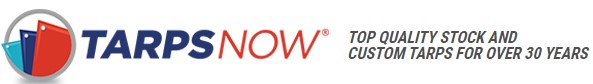 Tarps Now® logo===Press release distributed via EPR Network (http://express-press-release.net/submit-press-release.php)
